中國文化大學教育部高教深耕計畫計畫成果紀錄表子計畫USR Hub 陶瓷產業人才培力計畫USR Hub 陶瓷產業人才培力計畫具體作法陶瓷製程陶瓷製程主題陶瓷藝術實作陶瓷藝術實作內容（活動內容簡述/執行成效）主辦單位：化工與材料工程學系活動日期：111年11月25日13:00~16:00活動地點：文化大學 創客中心主 講 者：許柏彥參與人數： 16 人（教師 1  人、學生 13 人、行政人員   人、校外 3 人）內    容：本次課程讓學生將以往所學的技術實踐在自己的作品上，讓學生能夠自行去拉坯、塑形、修坯、上釉等製作陶瓷所需要的流程，本次課程中所做的作品將會在下次上課之前素燒完畢，故也是讓學生們學習在短時間內將瓷土從土塊變成作品。執行成效：大部分的學生已經可以自行製作作品，製作出來的作品大多表面無裂痕，且厚薄適中，僅有少數是有略薄、略厚的狀況。多數學生在時間內完成不只一件作品。主辦單位：化工與材料工程學系活動日期：111年11月25日13:00~16:00活動地點：文化大學 創客中心主 講 者：許柏彥參與人數： 16 人（教師 1  人、學生 13 人、行政人員   人、校外 3 人）內    容：本次課程讓學生將以往所學的技術實踐在自己的作品上，讓學生能夠自行去拉坯、塑形、修坯、上釉等製作陶瓷所需要的流程，本次課程中所做的作品將會在下次上課之前素燒完畢，故也是讓學生們學習在短時間內將瓷土從土塊變成作品。執行成效：大部分的學生已經可以自行製作作品，製作出來的作品大多表面無裂痕，且厚薄適中，僅有少數是有略薄、略厚的狀況。多數學生在時間內完成不只一件作品。活動照片(檔案大小以不超過2M為限) 活動照片電子檔名稱(請用英數檔名)活動照片內容說明(每張20字內)活動照片(檔案大小以不超過2M為限) 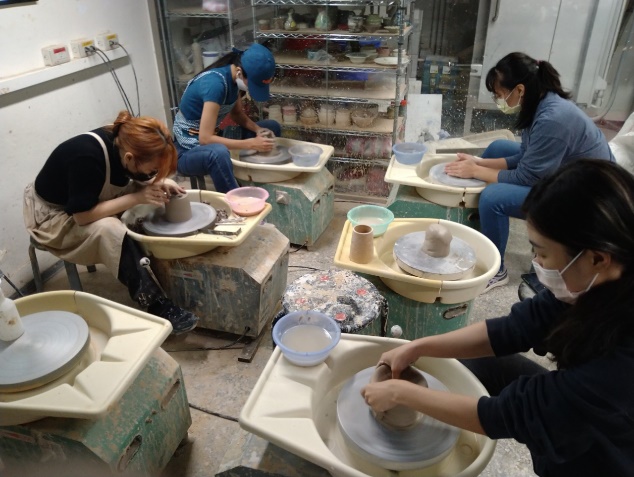 學生們自行操作拉坏機活動照片(檔案大小以不超過2M為限) 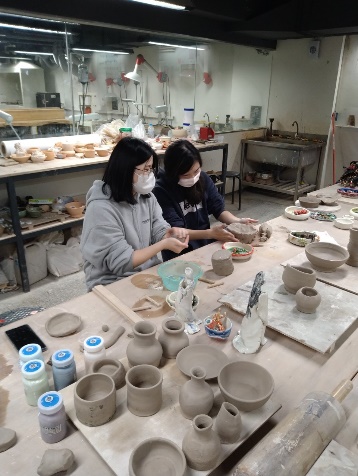 手捏作品以及修坯活動照片(檔案大小以不超過2M為限) 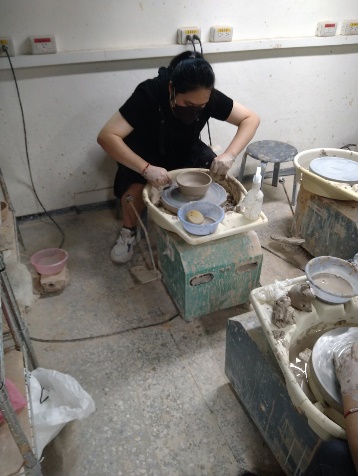 將作品從拉坏機上取下活動照片(檔案大小以不超過2M為限) 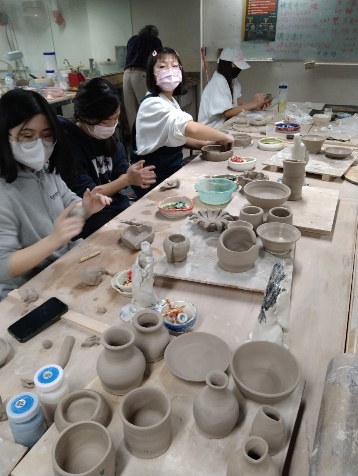 手捏作品以及修坯活動照片(檔案大小以不超過2M為限) 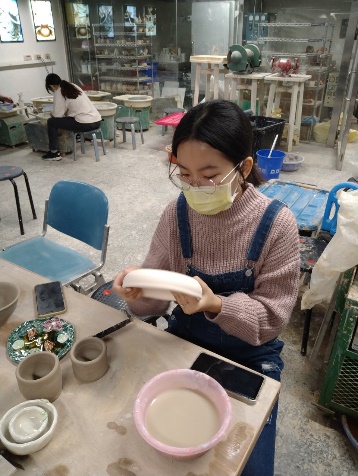 將之前沒修完的作品修坯